F.N. 27346/5/KVS RO Mum/17 -18             			   	                   Date: 29.08.2017To,The PrincipalKendriya Vidyalaya (Except Goa cluster)Mumbai Region. Sub. Half yearly and periodic test II time table for the year 2017-18.Madam / Sir,	With reference to the subject cited above, please find enclosed herewith a draft time-table of half year and periodic test II. You are requested to note the following points:The schools will be closed for Autumn break from 26th Sept. 2017 to 05th Oct. 2017. The schools reopens on 06th Oct. 2017 (Friday) Examination will commence from 07th Oct. 2017 (Saturday)No examination are planned from 17th Oct. 2017 – 22nd Oct. 2017 due to Diwali festival.Regional Science Congress will be conducted on 30th and 31st  Oct. 2017 (Monday & Tuesday ) instead of 24th & 25th Oct. 2017The Question Papers from class VI to X will be prepared at Vidyalaya level. You are requested to prepare three sets of Question Paper (one for half yearly, second one for absentees on medical ground, regional Science Congress, National Sports Meet and other genuine ground and third set for other any emergency situation )The time-table and question papers for Bio- Technology / Phy. Education/ Political Science / Philosophy/ Psychology etc. may be prepared at Vidyalaya level during the dates 11-30 Oct. 2017.  In case of shortage of teachers in few schools cluster level common papers may be prepared and they can be used. For class XI the half yearly question papers will be prepared at Regional Level and question paper will be supplied by Regional Office. The Syllabus, unit wise distribution of marks and Blue print for half yearly examination for class XI  was sent to you through mail on 28th Aug. 2017. Please inform the concerned staff and students. For all other classes right from classes III to X, the syllabus planned upto 30th Sep. 2017 will be included in the half yearly / periodic test II as per the split up of syllabus supplied by KVS, HQ. The Schools can plan half yearly for classes III to V in between the dates 07-16 Oct. 2017 by preparing time table and question paper at Vidyalaya level as per KVS HQ guidelines. This letter is issued with the approval of competent Authority.Yours Faithfully,Encl: As above(G. A. Narasimham)Assistant Commissioner Page 1Time table  for half year / periodical test II 2017-18 for Mumba, Pune, Nasik & Nagpur ClustersPage 2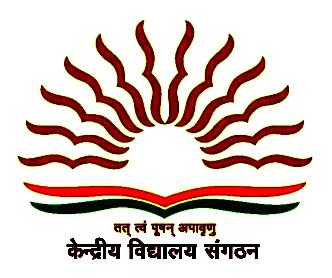 केन्‍द्रीय विद्यालय संगठन(मानव संसाधन विकास मंत्रालय, भारत सरकार के अधीनसंभागीय कार्यालय, आई.आई.टी. कैम्‍पस, पवई, मुम्‍बई -400076KENDRIYA VIDYALAYA SANGATHAN(Under Min. of HRD, Govt. of India)Regional Office. I.I.T. Campus, Powai, Mumbai-400 076.दूरभाष / Tel. (022) 2572 2328, 1614 (PBX), Sl. No.DateDayClass VIClass VIIClass VIIIClass IXClass XClass XI107.10.17SaturdayEnglishHindiSSTHindi / SanskritHindi / Sanskrit ----209.10.17MondayScienceSSTScienceScienceMaths ----311.10.17WednesdayMathsScienceEnglishEnglishSciencePhysics / Accountancy413.10.17FridayHindiSanskritHindiSSTEnglishChemistry / Busi. Studies / History516.10.17MondaySSTMathsMathsMathsSSTMaths623.10.17MondaySanskritEnglishSanskrit ---- ----Biology / Economics725.10.17Wednesday ---- ---- ---- ---- ----English Core827.10.17Friday ---- ---- ---- ---- ----Comp. Sci. / IP928.10.17Saturday ---- ---- ---- ---- ----Hindi Core1030.10.17Monday ---- ---- ---- ---- ----Geography